Анотація навчального курсуМета курсу (набуті компетентності)Метою викладання навчальної дисципліни є ознайомлення студентів із сутністю та специфікою управління міжнародною конкурентоспроможністю підприємства, її методичним інструментарієм.Вивчення даного навчального курсу призначене для формування, удосконалення та розвитку у здобувача вищої освіти наступних компетентностей:Здатність обирати та використовувати концепції, методи та інструментарій менеджменту, в тому числі у відповідності до визначених цілей та міжнародних стандартів. Здатність встановлювати цінності, бачення, місію, цілі та критерії, за якими організація визначає подальші напрями розвитку, розробляти і реалізовувати відповідні стратегії та плани. Здатність до ефективного використання та розвитку ресурсів організації. Здатність аналізувати й структурувати проблеми організації, приймати ефективні управлінські рішення та забезпечувати їх реалізацію. Здатність критичного аналізу, оцінки і синтезу нових ідей щодо інноваційних та інвестиційних можливостей підприємства. Здатність оцінювати конкурентоспроможність підприємств, виявляти фактори її формування, визначати конкурентні переваги організації. Структура курсуРекомендована літератураОсновна література:1. Азоев Г.Л. Конкуренция: анализ, стратегия и практика. – М.: Центр экономики й маркетинга, 1996. – 312 с.2. Кныш М.И. Конкурентные стратегии. Учебное пособие. СПб.: Питер, 2000.3. Международный менеджмент / Под ред. Пивоварова С.Э., Тарасевича Л.С., Майзеля А.И. – СПб: Питер, 2001. – 576 с. : ил. – (серия «Учебники для вузов»).4. Портер М. Международная конкуренция. Пер. с англ. – М.: Международные отношения, 1998. — 328 с.).5.  Портер Майкл Е. Стратегія конкуренції. Пер. з англ. – К.Основи, 1998.6. Сіваченко І.Ю. Управління міжнародною конкурентоспроможністю підприємства  (организації): Навчальний посібник. – Київ: ЦУЛ, 2003. – 186 с.7.  Соколенко С.І. Сучасні світові ринки та Україна. – К.: Демос, 1995. – С. 21-26).8.   Скудар Г. Стратегія піднесення конкурентоспроможності підприємства: проблеми і складові успіху. Економіка України, 2000. – №6. – С. 19.9.   Г. І. Іспірян, А.К. Нгуен. Методологічний підхід і методика визначення конкурентної позиції фірми на ринку. "Легка промисловість", 1999. – №1-2. – С. 66-67.10. Юданов А.Ю. Конкуренция; теория й практика. Учебно-методическое пособие. – 2-е изд. испр, и доп. – М.: Ассоциация авторов й издателей "Тандем", издательство "Гном-пресс", 1998. – С. 54-57).11.Томпсон А.А., Стрикленд А.Дж. Стратегический менеджмент. Искусство разработки й реализации стратегии. Учебник для ву-зов. / Пер. с англ. подред. Л.Г. Зайцева, М.И. Соколовой. — М.: Банки и биржи. ЮНИТИ, 1998. — С. 279-283)12. Компетенція підприємства у стратегічному управлінні підприємством: формування і розвиток : [монографія] /
Олена Вікторівна Вартанова. — Луганськ : Вид – во СНУ ім. В.Даля. — 2012. — 340 с.13.Прахалад К., Хэмел Г. Стержневые компетенции корпорации / К. Прахалад, Г. Хемель. — в кн.: Стратегический процесс / Г. Минцберг, Дж. Б. Куинн, С. Гошал. — [Пер. с англ. под ред. Ю.Н. Каптуревского]. — СПб: Питер, 2001. — С. 112 – 123).14.Ю.Г. Козак Управління міжнародною конкурентоспроможністю підприємства. – К.: Центр учбової літератури, 2010. – 312 с.15. Макогон Ю.В. Управление международной конкурентоспособностью предприятия (организации): Учебное пособие / Ю.В. Макогон, Гохберг Ю.А., Чернега О.Б. – Донецк: ДонНУ, 2003. – С.Інформаційні ресурси.  1. Лупак Р. Л. Л 85 Конкурентоспроможність підприємства : навч. посіб. / Р. Л. Лупак, Т. Г. Васильців. – Львів : Видавництво ЛКА, 2016. – 484 с. - [Електронний ресурс]. Режим доступу - http://www.dut.edu.ua/uploads/l_1766_39238538.pdf 2. Цибульська Е. І. Конкурентоспроможність підприємства : навч. посіб. – Харків: Вид-во НУА, 2018. – 320 с. - [Електронний ресурс]. Режим доступу - http://www.dut.edu.ua/uploads/l_1767_46483511.pdf 3. Плахотнікова Л.О. П37 Маркетинг: практикум. Частина II. Навчальний посібник. – Київ: ДУТ, 2019. – 108 с. http://www.dut.edu.ua/uploads/l_1707_97507936.pdf 4. Дарчук В.Г. Аналіз та планування маркетингової діяльності. Навчальний посібник. – Київ: ДУТ, 2019. – 146 с. - [Електронний ресурс]. Режим доступу - http://www.dut.edu.ua/uploads/l_796_67558907.pdf 5. Система дистанційного навчання СНУ ім. В. Даля – http://moodle.snu.edu.ua/ 6. Сайт №2 системи дистанційного навчання СНУ ім. В. Даля – http://moodlesti.snu.edu.ua/Оцінювання курсуЗа повністю виконані завдання студент може отримати визначену кількість балів:Шкала оцінювання студентівПолітика курсуСилабус курсу: Силабус курсу: 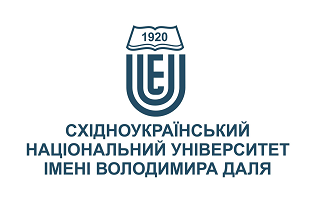 УПРАВЛІННЯ КОНКУРЕНТОСПРОМОЖНІСТЮ В МІЖНАРОДНОМУ БІЗНЕСІУПРАВЛІННЯ КОНКУРЕНТОСПРОМОЖНІСТЮ В МІЖНАРОДНОМУ БІЗНЕСІСтупінь вищої освіти:МагістрМагістрСпеціальність: 292 "Міжнародні економічні відносини"292 "Міжнародні економічні відносини"Рік підготовки:11Семестр викладання:веснянийвеснянийКількість кредитів ЄКТС:5.05.0Мова(-и) викладання:українськаукраїнськаВид семестрового контролюзалікзалікАвтор курсу та лектор:Автор курсу та лектор:Автор курсу та лектор:Автор курсу та лектор:Автор курсу та лектор:д.е.н., проф., Бузько Ірина Романівнад.е.н., проф., Бузько Ірина Романівнад.е.н., проф., Бузько Ірина Романівнад.е.н., проф., Бузько Ірина Романівнад.е.н., проф., Бузько Ірина Романівнад.е.н., проф., Бузько Ірина Романівнад.е.н., проф., Бузько Ірина Романівнад.е.н., проф., Бузько Ірина Романівнавчений ступінь, вчене звання, прізвище, ім’я та по-батьковівчений ступінь, вчене звання, прізвище, ім’я та по-батьковівчений ступінь, вчене звання, прізвище, ім’я та по-батьковівчений ступінь, вчене звання, прізвище, ім’я та по-батьковівчений ступінь, вчене звання, прізвище, ім’я та по-батьковівчений ступінь, вчене звання, прізвище, ім’я та по-батьковівчений ступінь, вчене звання, прізвище, ім’я та по-батьковівчений ступінь, вчене звання, прізвище, ім’я та по-батьковіпрофесор кафедри міжнародної економіки і туризмупрофесор кафедри міжнародної економіки і туризмупрофесор кафедри міжнародної економіки і туризмупрофесор кафедри міжнародної економіки і туризмупрофесор кафедри міжнародної економіки і туризмупрофесор кафедри міжнародної економіки і туризмупрофесор кафедри міжнародної економіки і туризмупрофесор кафедри міжнародної економіки і туризмупосадапосадапосадапосадапосадапосадапосадапосадаbuzko2006@gmail.com+38-050-614-1298Viber за номером телефону Viber за номером телефону 214НК аудиторія кафедри МЕіТ електронна адресателефонмесенджермесенджерконсультаціїЦілі вивчення курсу:Метою лекційних занять за дисципліною є розкриття загальних та специфічних особливостей даної дисципліни, її структури, стратегій та методів управління конкурентоспроможністю підприємства, конкретизація сучасних євроінтеграційних та глобалізаційних процесів; деталізація і поелементне вивчення й засвоєння відповідних дисципліні понять, теорій; формування у студентів системи знань на основі усвідомлення загальних закономірностей, загальних принципів, поступового переходу від окремих до більш широких узагальнень; диференціювання знань, що дозволяє із великої кількості одержаних знань виділяти тільки ті, на які падає основне змістовне і логічне навантаження та які є опорою для встановлення зв’язків між основними поняттями теми, курсу, предмету. Метою самостійної роботи за дисципліною є засвоєння студентом навчального матеріалу в час, вільний від обов'язкових навчальних занять, без участі викладача; опрацювання наукової та навчальної літератури, аналітичних документів, статистичної та бухгалтерської звітності фірм, результатів форсайт-досліджень тощо;.Результати навчання:Знання: Сутність міжнародної конкурентоспроможності. Специфіку утворення ринкових ніш. Особливості конкурентоспроможності українських підприємств.Вміння: Надавати оцінку рівня та інтенсивності конкуренції на ринку. Розробляти стратегію дій, спрямовану на досягнення конкурентних преваг на міжнародному ринку. Аналізувати основні параметри, що визначають міжнародну конкурентоспроможність підприємства.Передумови до початку вивчення:Передумови для вивчення дисципліни є оволодіння фаховими компетентностями, що формуються під час вивчення дисциплін: «Стратегічне управління підприємством» «Глобальна економіка», «Інноваційний розвиток підприємства та економіка знань»№ТемаГодини (Л/ПЗ)Стислий змістІнструменти і завдання1Міжнародна конкуренція і конкурентоспроможність. Предмет і завдання курсу2/2Теоретичні підходи до визначення конкуренції. Моделі конкурентної боротьби. Функції і види конкуренції. Міжнародна конкуренція і конкурентоспроможність; теорії конкурентних переваг. Презентації в PowerPoint.Ділові ігри.Практичні вправи.Аналіз ситуацій.Тести.Індивідуальні завдання.2Міжнародна конкурентоспроможність підприємства3/3Міжнародне конкурентне середовище підприємства (організації). Оцінка рівня та інтенсивності конкуренції на світових ринках. Конкурентоспроможність товару (послуги) і фірми. Визначення споживчої цінності товару (послуги). Показники і чинники міжнародної конкурентоспроможності підприємства (організації). Основні напрямки і програми підвищення міжнародної конкурентоспроможності підприємства.Презентації в PowerPoint.Ділові ігри.Практичні вправи.Аналіз ситуацій.Тести.Індивідуальні завдання.3Оцінка рівня та інтенсивності конкуренції на ринку3/3Загальна схема оцінки рівня та інтенсивності конкуренції на ринку. Визначення меж ринку. Показники ринкової концентрації. Показники монопольної влади підприємстваПрезентації в PowerPoint.Ділові ігри.Практичні вправи.Аналіз ситуацій.Тести.Індивідуальні завдання.4Стратегії міжнародної конкурентоспроможності підприємства3/3Поле міжнародних конкурентних стратегій. Типізація стратегій міжнародної конкурентоспроможності. Конкурентні стратегії в сфері масового виробництва. Конкурентні переваги вузької спеціалізації. Корпоративні стратегії диверсифікації. Конкурентні стратегії у сфері малого бізнесу. Конкурентні інноваційні стратегії. Методика формування та оцінки стратегій міжнародної конкурентоспроможності підприємств.Презентації в PowerPoint.Ділові ігри.Практичні вправи.Аналіз ситуацій.Тести.Індивідуальні завдання.5Конкурентоспроможність в умовах глобалізації3/3Сутність та причини (стимули) економічного глобалізму. Джерела та чинники досягнення глобальної конкурентоспроможності. Перешкоди на шляху глобальної конкуренції.Розробка та запровадження глобальної стратегії корпорацій. Конкуренція в глобальних галузях. Ознаки та характерні риси глобалізації як суспільного процесу. Диверсифікація структури міжнародної торгівлі в умовах глобалізації. Специфіка і сучасні особливості функціонування міжнародного фінансового ринку. Підвищення ролі транснаціональних корпорацій у світогосподарських процесах. Багаторівнева система глобальної конкуренції.Презентації в PowerPoint.Ділові ігри.Практичні вправи.Аналіз ситуацій.Тести.Індивідуальні завдання.6Міжнародна конкурентоспроможність економіки України3/3Конкурентний потенціал економіки України. Цінова і нецінова конкурентоспроможність українських товарів на міжнародних ринках. Українські підприємства у міжнародному ринковому середовищі. Україна в міжнародних рейтингах конкурентоспроможності.Презентації в PowerPoint.Ділові ігри.Практичні вправи.Аналіз ситуацій.Тести.Індивідуальні завдання.Інструменти і завданняКількість балівКількість балівІнструменти і завданняДенна формаЗаочна формаПрисутність на заняттях та засвоєння лекційного матеріалу за темами 6020Присутність на заняттях (у період настановної сесії) та своєчасне виконання самостійних практичних завдань у межах тем-30Індивідуальна робота 2030Залік (тест)2020Разом100100Сума балів за всі види навчальної діяльностіОцінка ECTSОцінка за національною шкалоюОцінка за національною шкалоюСума балів за всі види навчальної діяльностіОцінка ECTSдля екзамену, курсового проекту (роботи), практикидля заліку90 – 100Авідміннозараховано82-89Вдобрезараховано74-81Сдобрезараховано64-73Dзадовільнозараховано60-63Езадовільнозараховано35-59FXнезадовільно з можливістю повторного складанняне зараховано з можливістю повторного складання0-34Fнезадовільно з обов’язковим повторним вивченням дисциплінине зараховано з обов’язковим повторним вивченням дисципліниПлагіат та академічна доброчесність:Дотримання академічної доброчесності за курсом ґрунтується на внутрішньо-університетській системі запобігання та виявлення академічного плагіату. До основних вимог за курсом віднесено - посилання на джерела інформації у разі використання ідей, розробок, тверджень, відомостей; надання достовірної інформації про результати власної навчальної (наукової, творчої) діяльності, використані методики досліджень і джерела інформації.Перевірка текстів на унікальність здійснюється однаковими для всіх здобувачів засобами: – за допомогою програмного забезпечення Unicheck і засобів системи MOODLE; за Internet-джерелами – за допомогою програми Antiplagiarism.net. Завдання і заняття:Очікується, що всі здобувачі вищої освіти відвідають усі лекції і практичні заняття курсу. Здобувачі мають інформувати викладача про неможливість відвідати заняття. У будь-якому випадку здобувачі зобов’язані дотримуватися термінів виконання усіх видів робіт, передбачених курсом. Якщо здобувач вищої освіти відсутній з поважної причини, він/вона презентує виконані завдання під час консультації викладача. Здобувач вищої освіти має право на оскарження результатів оцінювання.Поведінка в аудиторії:Курс передбачає індивідуальну та групову роботу. Середовище в аудиторії є дружнім, творчим, відкритим до конструктивної критики.На аудиторні заняття слухачі мають з’являтися  вчасно відповідно до діючого розкладу занять, яке міститься на сайті університету. Під час занять усі його учасники мають дотримуватися вимог техніки безпеки. 